2 класс ФГТ.Тема урока: Интервал «Октава»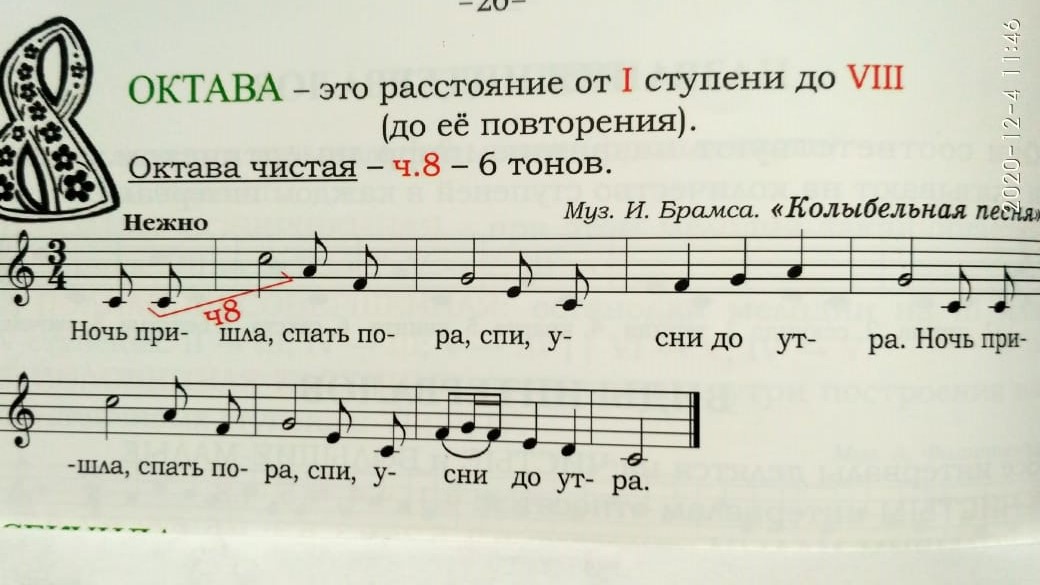 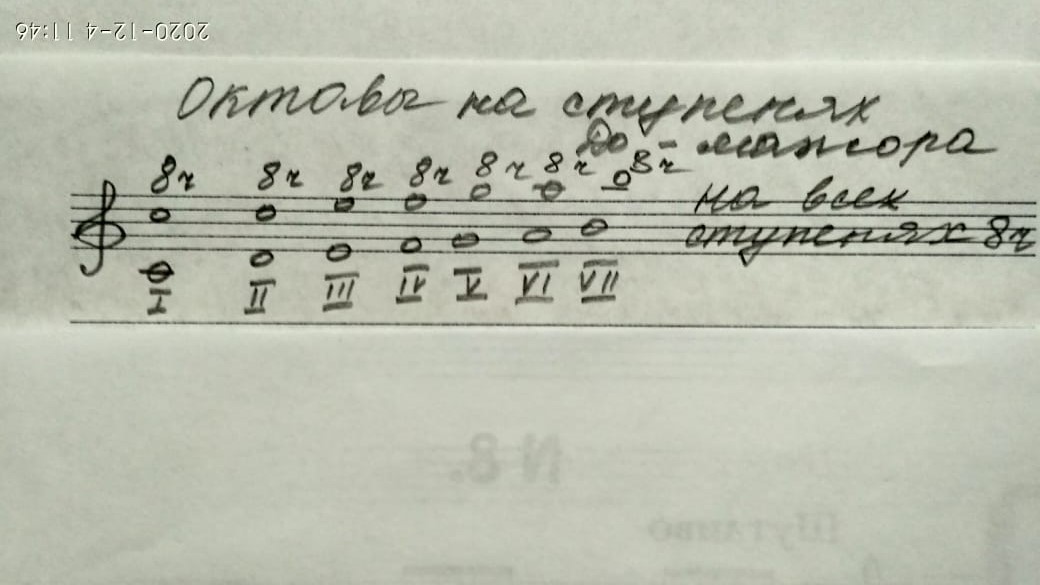 Задание:1. Тему записать в тетрадь. Запомнить количество ступеней и тонов в октаве.2. Построить октавы на ступенях Ре-мажора и Фа-мажора.3. Играть, петь, слушать эти октавы. 4. №:199, 200 – найти октавы (устно)Задание присылать на адрес podgornova.gv@mail.ru